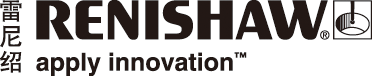 扶危渡厄，逆向前行2020年1月，新型冠状病毒肺炎（COVID-19）爆发并迅速蔓延至全国，疫情来势汹汹，中国确诊病例迅速攀升，新冠肺炎抗“疫”战正式打响。疫情之下，快速且精准的CT诊断发挥着日益关键的作用，其影像学结果是持续追踪患者病情发展、判断是否达到痊愈出院标准的重要依据。在抗击疫情的关键时期，工业测量领导企业雷尼绍全力以赴，保障抗疫重要医疗设备——联影医疗技术集团有限公司（以下简称“联影”）CT机的生产和交付，为赢得这场战役贡献了自己的力量!联影提出紧急调货需求时正值春节假期，突如其来的疫情使复工、订单处理、运输都面临巨大困难。雷尼绍中国积极配合，在各方的积极协调下，公司正常复工。优先安排联影订单，单独空运，独立报关。保证了货物运输通道的畅通，保证了雷尼绍编码器产品的及时供货，保证了联影CT机的及时交付，大大缓解了武汉一线新冠病毒检测资源紧张的局面，为抗击疫情做出了力所能及的贡献。为此，联影公司也对雷尼绍中国发出了感谢信。在驰援武汉的60多天中，联影勇士争分夺秒，不断挑战极限，创下一个个行业记录——36小时完成火神山医院3台CT设备的安装调试，打破医院尚未封顶、大型设备已经进驻的行业记录；助力缓解雷神山医院及武汉市多家新冠肺炎定点医院诊疗压力，通过联影云累计完成40余万例远程影像诊断；快速培训40多家定点医院的上百位医技人员，应对每家医院每日峰值高达400人次的大流通量检查。正是雷尼绍的强烈社会责任感，携手联影和全国人民，让这场没有硝烟的战争有了转折点。目前国内的疫情已经得到有力控制，但国外疫情正在快速蔓延，我国面临外来输入的巨大压力。部分国家正向我国提出医疗物资援助，抗疫斗争仍将继续。作为联影的长期优质供货商，雷尼绍承诺将一如既往的全力支持联影，确保联影CT机国内外订单的及时交付。这次战“疫”对于整个行业的企业都提出了巨大挑战，雷尼绍在此次战“疫”当中的表现不仅充分体现了“以客户为本”的品牌价值观，更展示了临危不乱、应对果断的企业风采。*新闻及部分素材来源，联影官网。-完-关于雷尼绍雷尼绍是世界领先的工程科技公司之一，在精密测量和医疗保健领域拥有专业技术。公司向众多行业和领域提供产品和服务 — 从飞机引擎、风力涡轮发电机制造，到口腔和脑外科医疗设备等。此外，它
还在全球增材制造（也称3D打印）领域居领导地位，是一家设计和制造工业用增材制造设备（通过金属粉末“打印”零件）的公司。雷尼绍集团目前在36个国家/地区设有80个分支机构，员工5,000人，其中3,000余名员工在英国本土工作。公司的大部分研发和制造均在英国本土进行，在截至2019年6月的2019财年，雷尼绍实现了
5.74亿英镑的销售额，其中94%来自出口业务。公司最大的市场为美国、中国、日本和德国。了解详细产品信息，请访问雷尼绍网站：www.renishaw.com.cn关注雷尼绍官方微信（雷尼绍Renishaw），随时掌握相关前沿资讯：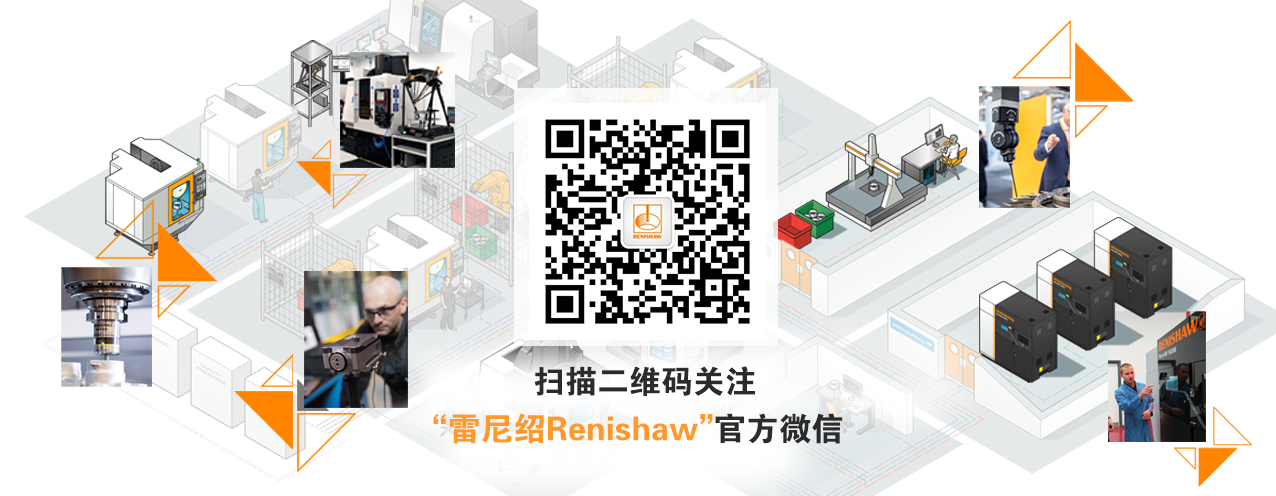 